Категория:  СъздайТема:  Съхраняване на файлове и снимки в Google Drive. 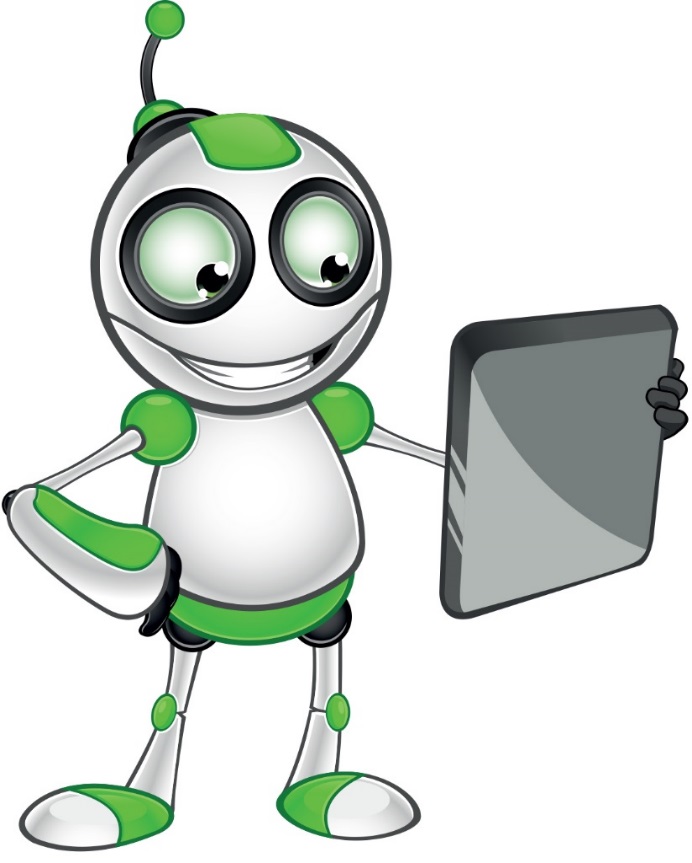 КАК ДА КАЧИМ СНИМКА В GOOGLE DRIVEИзберете: Google снимки.Оттук изберете опцията: Качване.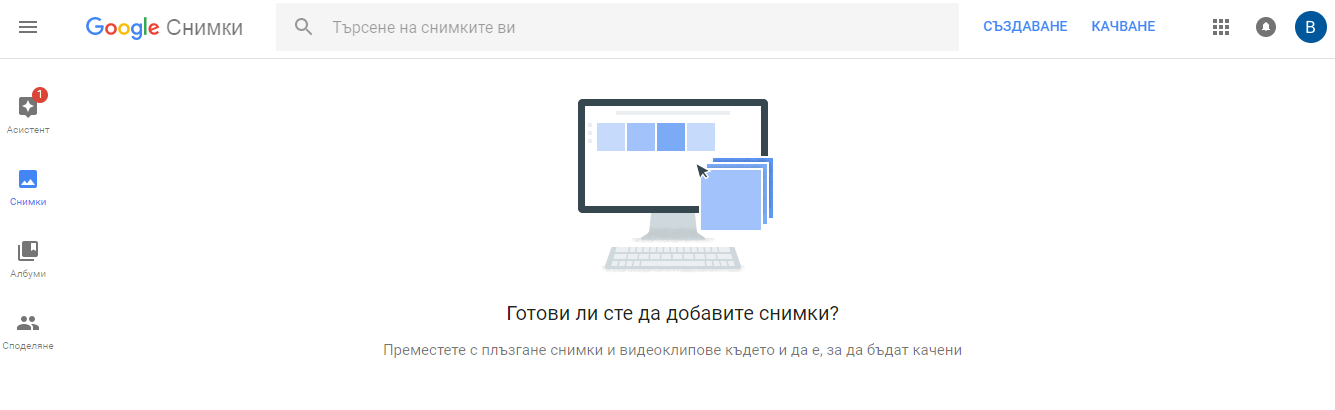 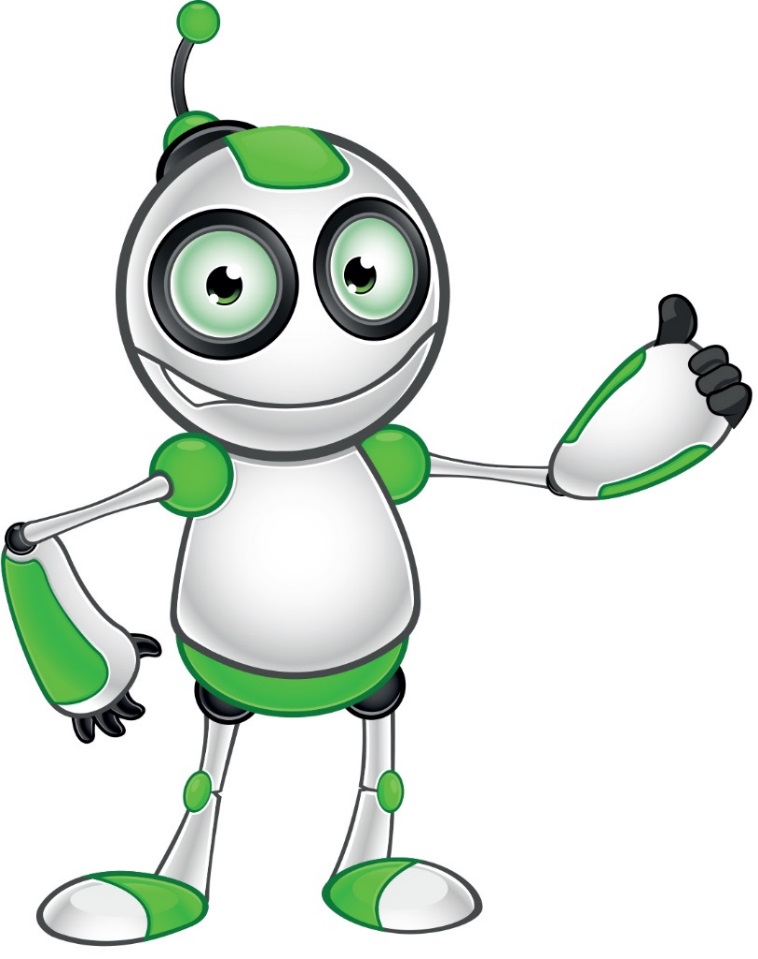 От вашия компютър изберете снимката, която искате да качите.Извършва се прикачване. Трябва да изчакате няколко секунди. В зависимост от големината на файла времето за прикачване е различно.Поздравления! Имате вече прикачен файл със снимка.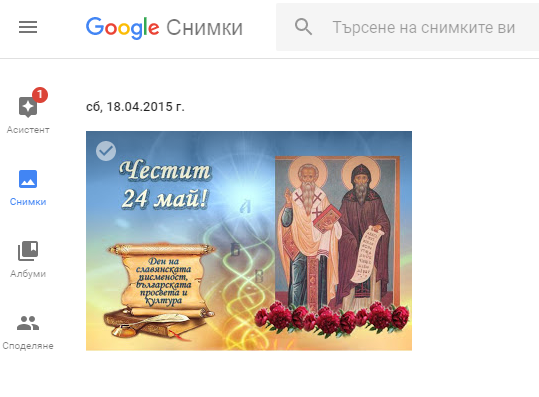 